http://bolcsesz.uni-miskolc.hu/uj/index.htmlhttp://bolcsesz.uni-miskolc.hu/uj/index.html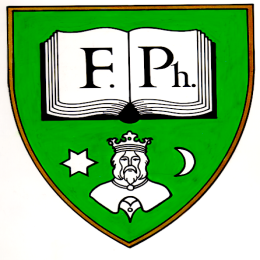 Miskolci EgyetemBölcsészettudományi KarHallgatói Tájékoztató Füzet2020.Szociális munka alapszak (BA)Ózdi képzésA kiadvány a „FŐNIX ME” – Megújuló Egyetem felsőoktatási intézményi fejlesztések a felsőfokú oktatás minőségének és hozzáférhetőségének együttes javítása érdekében EFOP 3.4.3-16-2016-00015 pályázat keretében jelent meg.A Miskolci Egyetem Bölcsészettudományi KaránakDékáni HivatalaDékánDr. Illésné dr. Kovács Mária
egyetemi docens
tel.: 46/565111, 1497-es mellék
fax.: 46/563459
e-mail: illesnekovacs.maria@uni-miskolc.hu DékánhelyettesekDr. Szabó-Tóth Kinga
egyetemi docens, tudományos-nemzetközi dékánhelyettes
tel.: 46/565111, 2371-es mellék
fax.: 46/563459
e-mail: szabo.toth.kinga@gmail.com

Dr. Kecskés Judit
egyetemi docens, tanulmányi dékánhelyettes
tel.: 46/565111, 2013-as mellék
fax.: 46/563459
e-mail: kecskes.judit@uni-miskolc.huA Dékáni Hivatal vezetőjeBorbás Emese
tel: 46/565111, 2226-os mellék
fax: 46/563459
e-mail: borbas.emese@uni-miskolc.hu 
Kari Neptun-felelősNehaj Judit
tel: 46/565-111/2014-es mellék
fax: 46/563-459
e-mail:boljutka@uni-miskolc.hu
Ügyfélfogadási rend:Hétfő: 9.00 – 11.00-igKedd: 13.00 – 15.00-igSzerda: 9.00 – 11.00-igCsütörtök: 13.00 – 15.00-igPéntek: 9.00 – 11.00-igA Miskolci Egyetem Bölcsészettudományi Karának IntézeteiA Miskolci Egyetem Bölcsészettudományi Karának képzéseiTisztelt Hallgató!A Miskolci Egyetem Bölcsészettudományi Karának Tanrendje tartalmazza mindazt a tudnivalót, amely Önt segíti tanulmányai során.A Tanrend az adott szak mintatantervét tartalmazza, melyet követve teljesítheti a képzési időre megadott kreditszámot.A BA szintű diploma kézhezvételéhez 210 kreditpont megszerzése kötelező.Felhívom a figyelmét arra, hogy a 87/2015. (IV. 9.) kormányrendelet 54.§ (1) bekezdésével összhangban az ajánlott tantervben – az osztatlan tanárképzésben az összefüggő egyéni iskolai gyakorlat kivételével – az egyes félévek kreditértéke 30 kredit +/- 3 kredit, amely biztosítja az Ön számára tanulmányaiban az optimális előrehaladást.További információt az adott Intézetektől, illetve a Hallgatói Központtól kaphat.A Miskolci Egyetem Szervezeti és Működési Szabályzatának III. kötete a Hallgatói Követelményrendszer, mely tanulmányi adminisztrációs ügyekben eligazítást nyújt. Kérem, a szabályzatot szíveskedjék alaposan átolvasni s az abban foglaltakat követni (http://web.uni-miskolc.hu/hk) a dokumentumok oldalon.Tanulmányaihoz sok sikert kívánunk!A Bölcsészettudományi Kar vezetőségeA diplomaszerzés nyelvvizsga követelményei és egyéb fontos tanulmányi információkA diplomaszerzés nyelvvizsga követelményei a 18/2016. (VIII. 5.) EMMI rendelet szabályozza: Az alapfokozat megszerzéséhez egy élő idegen nyelvből államilag elismert középfokú (B2), komplex típusú nyelvvizsga vagy azzal egyenértékű érettségi bizonyítvány vagy oklevél megszerzése szükséges.A diplomaszerzéshez szükséges szakdolgozat készítéséről külön szabályzat rendelkezik: Miskolci Egyetem Bölcsészettudományi Kar Hallgatói Követelményrendszer Szakdolgozatkészítési Szabályzata, amelyet a BTK honlapjáról tölthet le.A képzések közti átjelentkezésről a Kari Hallgatói Követelményrendszer (KHKR) 15/A.  rendelkezik: (1) Az alapképzésre (BA) felvett hallgató az alapképzés szakterülete szerinti osztatlan tanárszakra átvételét kérheti tanulmányai 2. félévének végéig a Dékáni Hivatalban leadott kérelmen. Ebben meg kell jelölnie, hogy melyik szakpárral párosítva szeretné tanulmányait folytatni. Mindkét szak szakos Kreditátviteli Bizottsága határozatban rögzíti a hiányzó krediteket. Az átvételről ennek alapján dönt a Tanulmányi Bizottság. Alap- és mesterképzési szakokra átvétel csak azonos képzési területen belül történhet. Ennek részleteit a Miskolci Egyetem Hallgatói Követelményrendszer (HKR) 11. §-a tartalmazza. (5) Alap- és mesterképzési szakokra átvétel csak azonos képzési területen belül történhet. Ennek részleteit a HKR 11. §-a tartalmazza. Az államilag támogatott/állami (rész)ösztöndíjas és költségtérítéses/önköltséges képzési forma közötti átsorolás rendjéről a HKR 120.§-a rendelkezik, amelyekből a figyelmébe ajánlom a (4) bekezdést: A 2016/2017. tanév I. félévétől – és ezt követően felmenő rendszerben – hallgatói jogviszonyt létesítő, Nftv. hatálya alá tartozó állami (rész)ösztöndíjas hallgatóról ha a tanév végén a Hallgatói Központ megállapítja, hogy az utolsó két olyan félév átlagában, amelyben hallgatói jogviszonya nem szünetelt, nem szerzett legalább tizennyolc kreditet vagy nem érte el a 87/2015. (IV.9.) Kormány rendelet 10. számú mellékletében megállapított súlyozott tanulmányi átlagot, tanulmányait a következő tanévben csak önköltséges képzésben folytathatja.A hallgató beiratkozási és bejelentkezési kötelezettségeit a HKR 37.§-a szabályozza. Felhívom a figyelmét arra, hogy aktívnak csak akkor minősül az Ön féléve, ha a Neptun-rendszerben elektronikusan bejelentkezik és legalább egy tantárgyat felvesz.A HKR 39.§. (3) bekezdése szerint „A testnevelés órák látogatása – kritériumkövetelményként – az Egyetem valamennyi nappali tagozatos alapszakos képzésében résztvevő hallgatója számára a képzési idejének minimum két félévében, maximum öt félévében kötelező.”BTBNAESZMOZD Szociális munka alapképzési szak
Ózdi kihelyezett képzés ajánlott tanterveNappali tagozatos Érvényes: 2020 szeptemberétőlA testnevelés tárgy kiváltható igazolt sportegyesületi versenyzői tagsággal, vagy legalább havi 4 sport-aktivitást tartalmazó, névre szóló bérlet bemutatásával (uszodabérlet, fitnesz- vagy konditerem bérlet stb.).Alkalmazott Társadalomtudományok IntézeteAntropológiai és Filozófiai Tudományok IntézeteMagyar Nyelv- és Irodalomtudományi IntézetModern Filológiai IntézetTanárképző IntézetTörténettudományi IntézetBA alapszakokMA mesterszakokMA mesterszakokanglisztikafilozófiafilozófiagermanisztikafordító és tolmácsfordító és tolmácsgyógypedagógiaKözép-Európa tanulmányok (angol nyelven)Közép-Európa tanulmányok (angol nyelven)kulturális antropológiakulturális antropológiakulturális antropológiamagyar kulturális mediáció  kulturális mediáció nemzetközi tanulmányokmagyar nyelv- és irodalommagyar nyelv- és irodalompolitikatudományokpolitikatudomány politikatudomány régészetszociológia szociológia szabad bölcsészettörténelem történelem szociális munka (Miskolc, Ózd)szociológiatörténelemTanári mesterképzésTanári mesterképzésOsztatlan tanárképzésangol nyelv és kultúra tanáraangol nyelv és kultúra tanára(21 szakpár)egészségügyi tanáregészségügyi tanáretikatanáretikatanárföldrajztanárföldrajztanárközgazdásztanár (vállalkozási ismeretek tanára)közgazdásztanár (vállalkozási ismeretek tanára)magyartanármagyartanármédia-, mozgókép és kommunikáció tanármédia-, mozgókép és kommunikáció tanármérnöktanár (gépészet-mechatronika)mérnöktanár (gépészet-mechatronika)német nyelv és kultúra tanáranémet nyelv és kultúra tanáratörténelemtanár és állampolgári ismeretek tanáratörténelemtanár és állampolgári ismeretek tanáraNeptun
kódTantárgyHeti
óraszámBeszám.
kötelez.TárgyjegyzőKreditMegjegyzésElőfeltétel1. év 1. félév1. év 1. félév1. év 1. félév1. év 1. félév1. év 1. félév1. év 1. félév1. év 1. félév1. év 1. félévBTBNSZMo101A szociális munka alapjai1,5-0koll.Dr. Kozma Judit4KötelezőBTBNSZMo102Intézmény megismerési és laikus gyakorlat + gyakorlat előkészítő és feldolgozó szeminárium0-4gyj.Dr. Kozma Judit5KötelezőBTBNSZMo103Informatika a szociális munkában0-1gyjProf. Dr. Papp Attila3KötelezőBTBNSZMo104A szociológia alapjai1,5-0koll.Dr. Szepessy Péter4KötelezőBTBNSZMo105Társadalomtörténet1,5-0koll.Dr. Szepessy Péter Donát3KötelezőBTBNSZMo106A szociálpolitika alapjai I.1,5-0koll.Dr. Vajda Norbert4KötelezőBTBNSZMo107Bevezetés a pszichológiába1,5-0koll.Dr. Szobeczkiné Pócsi Orsolya4KötelezőBTBNSZMo108Kommunikációs tréning0-1,5gyj.Dr. Osváth Andrea3KötelezőKritérium tárgyakKritérium tárgyakKritérium tárgyakKritérium tárgyakKritérium tárgyakKritérium tárgyakKritérium tárgyakKritérium tárgyakTestnevelés I.0-1,5ai0KötelezőIdegen nyelv I.0-1,5ai.0KötelezőFéléves kreditszámFéléves kreditszámFéléves kreditszámFéléves kreditszámFéléves kreditszámFéléves kreditszámFéléves kreditszám30 kredit1. év 2. félév1. év 2. félév1. év 2. félév1. év 2. félév1. év 2. félév1. év 2. félév1. év 2. félév1. év 2. félévBTBNSZMo201Szociális esetmunka1,5-0koll.Dr. Kozma Judit4KötelezőBTBNSZMo101 BTBNSZMo102BTBNSZMo202Esetkezelés a gyakorlatban + gyakorlat előkészítő és feldolgozó szeminárium0-4gyj.Dr. Kozma Judit5KötelezőBTBNSZMo101 BTBNSZMo102BTBNSZMo203Szakmai képességfejlesztés I.0-1,5gyj.Dr. Kozma Judit4KötelezőBTBNSZMo101 BTBNSZMo102BTBNSZMo204Társadalomkutatási módszerek alkalmazása a szociális munkában0-1gyj.Dr. Szabó-Tóth Kinga2KötelezőBTBNSZMo104BTBNSZMo205A jogtudomány alapjai1,5-0koll.Dr. Havasi Virág3KötelezőBTBNSZMo206Közgazdaságtani alapismeretek1,5-0koll.Dr. Havasi Virág3KötelezőBTBNSZMo207A szociálpolitika alapjai II.1,5-0koll.Dr. Vajda Norbert4KötelezőBTBNSZMo106BTBNSZMo208Fejlődés- és személyiség lélektan1,5-0koll.Dr. Szobeczkiné Pócsi Orsolya4KötelezőBTBNSZMo107Kritérium tárgyakKritérium tárgyakKritérium tárgyakKritérium tárgyakKritérium tárgyakKritérium tárgyakKritérium tárgyakKritérium tárgyakTestnevelés II.0-1,5ai0KötelezőIdegen nyelv II.0-1,5aiIOK0KötelezőFéléves kreditszámFéléves kreditszámFéléves kreditszámFéléves kreditszámFéléves kreditszámFéléves kreditszámFéléves kreditszám29 kredit2. év 1. félév2. év 1. félév2. év 1. félév2. év 1. félév2. év 1. félév2. év 1. félév2. év 1. félév2. év 1. félévBTBNSZMo301Szociális munka csoportokkal1,5-0koll.Dr. Kozma Judit4KötelezőBTBNSZMo302Szakmai képességfejlesztés II.0-1,5gyj.Dr. Kozma Judit4KötelezőBTBNSZMo203BTBNSZMo303Mai magyar társadalom1,5-0koll.Mihályi Helga3KötelezőBTBNSZMo104BTBNSZMo304Struktúra és rétegződés1,5-0koll.Dr. Szabó-Tóth Kinga2KötelezőBTBNSZMo104  BTBNSZMo204BTBNSZMo305Társadalmi hátrányok szociológiája0-1,5gyj.Gyukits György2KötelezőBTBNSZMo306A családszociológia alapjai1,5-0koll.Dr. Szabó-Tóth Kinga3KötelezőBTBNSZMo104  BTBNSZMo307Szociális jog1,5-0koll.Dr. Havasi Virág3KötelezőBTBNSZMo205BTBNSZMo308Társadalmi problémák a gyakorlatban0-1,5gyj.Mihályi Helga3KötelezőBTBNSZMo309Szociálpszichológia1,5-0koll.Prof. Dr. Csepeli György3KötelezőBTBNSZMo107 BTBNSZMo208Féléves kreditszámFéléves kreditszámFéléves kreditszámFéléves kreditszámFéléves kreditszámFéléves kreditszámFéléves kreditszám27 kredit2. év 2. félév2. év 2. félév2. év 2. félév2. év 2. félév2. év 2. félév2. év 2. félév2. év 2. félév2. év 2. félévBTBNSZMo401Szociális munka közösségekkel1,5-0koll.Dr. Havasi Virág4KötelezőBTBNSZMo402Projektmunka I. (Csoport és közösségi munka a gyakorlatban I.)0-1,5gyj.Dr. Havasi Virág4KötelezőBTBNSZMo403Szociális munka hátrányos helyzetű településeken1,5-0koll.Gyukits György4KötelezőBTBNSZMo404Szakmai képességfejlesztés III.0-1,5gyj.Dr. Kozma Judit4KötelezőBTBNSZMo405Társadalomismereti tábor0-1,5gyj.Dr. Szabó-Tóth Kinga4KötelezőBTBNSZMo406Devianciaszociológia0-1koll.Gyukits György2KötelezőBTBNSZMo407Családjog és gyermeki jogok1-0koll.Dr. Havasi Virág2KötelezőBTBNSZMo408Jóléti ellátórendszer a mai Magyarországon I.1,5-0koll.Dr. Vajda Norbert3KötelezőBTBNSZMo409Segítő kapcsolatok pszichológiája1,5-0koll.Dr. Szobeczkiné Pócsi Orsolya3KötelezőKritérium tárgyakKritérium tárgyakKritérium tárgyakKritérium tárgyakKritérium tárgyakKritérium tárgyakKritérium tárgyakKritérium tárgyakBTBNSZMo410Szigorlat I. (Társadalomismeret)0-0szig.Dr. Szabó-Tóth Kinga0KötelezőBTBNSZMo411Szigorlat II. (Pszichológia)0-0szig.Prof. Dr. Csepeli György0KötelezőFéléves kreditszámFéléves kreditszámFéléves kreditszámFéléves kreditszámFéléves kreditszámFéléves kreditszámFéléves kreditszám30 kredit3. év 1. félév3. év 1. félév3. év 1. félév3. év 1. félév3. év 1. félév3. év 1. félév3. év 1. félév3. év 1. félévBTBNSZMo501Projektmunka II. (Csoport és közösségi munka a gyakorlatban II.)0-1,5gyj.Dr. Szabó-Tóth Kinga4KötelezőBTBNSZMo502Szociális munka különböző klienscsoportokkal1,5-0koll.Dr. Vajda Norbert4KötelezőBTBNSZMo503Szakmai képességfejlesztés IV.0-1,5gyj.Dr. Kozma Judit4KötelezőBTBNSZMo504Szaknyelv I.0-1,5gyj.Dr. Szabó-Tóth Kinga3KötelezőBTBNSZMo505Szociális esetek jogi és etikai vonatkozásai0-1gyj.Dr. Vajda Norbert2KötelezőBTBNSZMo506Jóléti ellátórendszer a mai Magyarországon II.1,5-0koll.Dr. Vajda Norbert3KötelezőBTBNSZMo408BTBNSZMo507Andragógia0-1,5gyj.Mihályi Helga3KötelezőSzociális munka az egészségügyben specializáció (kötelezően választható)10 kreditért. 3 kötelező tárgy, egy szabadon választható! 7+3 kredit. Ebben a félévben fel kell venni 6 kreditet!Szociális munka az egészségügyben specializáció (kötelezően választható)10 kreditért. 3 kötelező tárgy, egy szabadon választható! 7+3 kredit. Ebben a félévben fel kell venni 6 kreditet!Szociális munka az egészségügyben specializáció (kötelezően választható)10 kreditért. 3 kötelező tárgy, egy szabadon választható! 7+3 kredit. Ebben a félévben fel kell venni 6 kreditet!Szociális munka az egészségügyben specializáció (kötelezően választható)10 kreditért. 3 kötelező tárgy, egy szabadon választható! 7+3 kredit. Ebben a félévben fel kell venni 6 kreditet!Szociális munka az egészségügyben specializáció (kötelezően választható)10 kreditért. 3 kötelező tárgy, egy szabadon választható! 7+3 kredit. Ebben a félévben fel kell venni 6 kreditet!Szociális munka az egészségügyben specializáció (kötelezően választható)10 kreditért. 3 kötelező tárgy, egy szabadon választható! 7+3 kredit. Ebben a félévben fel kell venni 6 kreditet!Szociális munka az egészségügyben specializáció (kötelezően választható)10 kreditért. 3 kötelező tárgy, egy szabadon választható! 7+3 kredit. Ebben a félévben fel kell venni 6 kreditet!Szociális munka az egészségügyben specializáció (kötelezően választható)10 kreditért. 3 kötelező tárgy, egy szabadon választható! 7+3 kredit. Ebben a félévben fel kell venni 6 kreditet!BTBNSZMOE01Szociális munka az egészségügyben (kötelező)1,5-0koll.Gyukits György3Köt. vál.BTBNSZMOE02Egészségszociológia (szabadon választható)1,5-0koll.Gyukits György3Szab. vál. Szociális munka gyermekes családokkal specializáció (kötelezően választható) 10 kreditért. 3 kötelező tárgy, egy szabadon választható! 7+3 kredit. Ebben a félévben fel kell venni 6 kreditet!Szociális munka gyermekes családokkal specializáció (kötelezően választható) 10 kreditért. 3 kötelező tárgy, egy szabadon választható! 7+3 kredit. Ebben a félévben fel kell venni 6 kreditet!Szociális munka gyermekes családokkal specializáció (kötelezően választható) 10 kreditért. 3 kötelező tárgy, egy szabadon választható! 7+3 kredit. Ebben a félévben fel kell venni 6 kreditet!Szociális munka gyermekes családokkal specializáció (kötelezően választható) 10 kreditért. 3 kötelező tárgy, egy szabadon választható! 7+3 kredit. Ebben a félévben fel kell venni 6 kreditet!Szociális munka gyermekes családokkal specializáció (kötelezően választható) 10 kreditért. 3 kötelező tárgy, egy szabadon választható! 7+3 kredit. Ebben a félévben fel kell venni 6 kreditet!Szociális munka gyermekes családokkal specializáció (kötelezően választható) 10 kreditért. 3 kötelező tárgy, egy szabadon választható! 7+3 kredit. Ebben a félévben fel kell venni 6 kreditet!Szociális munka gyermekes családokkal specializáció (kötelezően választható) 10 kreditért. 3 kötelező tárgy, egy szabadon választható! 7+3 kredit. Ebben a félévben fel kell venni 6 kreditet!Szociális munka gyermekes családokkal specializáció (kötelezően választható) 10 kreditért. 3 kötelező tárgy, egy szabadon választható! 7+3 kredit. Ebben a félévben fel kell venni 6 kreditet!BTBNSZOCS01Szociális munka gyermekes családokkal (kötelező)1,5-0koll.Dr. Kozma Judit3Köt. vál.BTBNSZOCS02Családterápiás ismeretek (szabadon választható)0-1,5gyj.Dr. Szobeczkiné Pócsi Orsolya3Szab. válKritérium tárgyakKritérium tárgyakKritérium tárgyakKritérium tárgyakKritérium tárgyakKritérium tárgyakKritérium tárgyakKritérium tárgyakBTBNSZMo508Szigorlat III. (Jog)0-0szigDr. Havasi Virág0KötelezőFéléves kreditszámFéléves kreditszámFéléves kreditszámFéléves kreditszámFéléves kreditszámFéléves kreditszámFéléves kreditszám29 kredit3. év 2. félév3. év 2. félév3. év 2. félév3. év 2. félév3. év 2. félév3. év 2. félév3. év 2. félév3. év 2. félévBTBNSZMo601Szaknyelv II.0-1,5gyj.Dr. Szabó-Tóth Kinga3KötelezőBTBNSZMo504BTBNSZMo602Az Európai Unió szociálpolitikái0-1,5gyj.Dr. Vajda Norbert3KötelezőBTBNSZMo603Népegészségtan1,5-0koll.Gyukits György3KötelezőBTBNSZMo604Egészségfejlesztés, egészségnevelés0-1,5gyj.Gyukits György2KötelezőSzociális munka az egészségügyben specializáció (kötelezően választható)10 kreditért. 3 kötelező tárgy, egy szabadon választható! 7+3 kredit. Ebben a félévben fel kell venni 4 kreditet!Szociális munka az egészségügyben specializáció (kötelezően választható)10 kreditért. 3 kötelező tárgy, egy szabadon választható! 7+3 kredit. Ebben a félévben fel kell venni 4 kreditet!Szociális munka az egészségügyben specializáció (kötelezően választható)10 kreditért. 3 kötelező tárgy, egy szabadon választható! 7+3 kredit. Ebben a félévben fel kell venni 4 kreditet!Szociális munka az egészségügyben specializáció (kötelezően választható)10 kreditért. 3 kötelező tárgy, egy szabadon választható! 7+3 kredit. Ebben a félévben fel kell venni 4 kreditet!Szociális munka az egészségügyben specializáció (kötelezően választható)10 kreditért. 3 kötelező tárgy, egy szabadon választható! 7+3 kredit. Ebben a félévben fel kell venni 4 kreditet!Szociális munka az egészségügyben specializáció (kötelezően választható)10 kreditért. 3 kötelező tárgy, egy szabadon választható! 7+3 kredit. Ebben a félévben fel kell venni 4 kreditet!Szociális munka az egészségügyben specializáció (kötelezően választható)10 kreditért. 3 kötelező tárgy, egy szabadon választható! 7+3 kredit. Ebben a félévben fel kell venni 4 kreditet!Szociális munka az egészségügyben specializáció (kötelezően választható)10 kreditért. 3 kötelező tárgy, egy szabadon választható! 7+3 kredit. Ebben a félévben fel kell venni 4 kreditet!BTBNSZMOE01Szociális munka mentális zavarokkal küzdőkkel (kötelező)1,5-0koll.Dr. Vajda Norbert2Köt. vál.BTBNSZMOE02Az idősellátás kérdései  (kötelező)1,5-0koll.Dr. Szabó-Tóth Kinga2Köt. válBTBNSZMOE03Fogyatékkal élők a társadalomban (szabadon választható)1,5-0koll.Dr. Szabó-Tóth Kinga3Szabadon. vál.BTBNSZMOE04Komunikáció az egészségügyben (szabadon választható)0-1,5gyj.Dr. Osváth Andrea3Szabadon. válSzociális munka gyermekes családokkal specializáció (kötelezően választható) 10 kreditért. 3 kötelező tárgy, egy szabadon választható! 7+3 kredit. Ebben a félévben fel kell venni 4 kreditet!Szociális munka gyermekes családokkal specializáció (kötelezően választható) 10 kreditért. 3 kötelező tárgy, egy szabadon választható! 7+3 kredit. Ebben a félévben fel kell venni 4 kreditet!Szociális munka gyermekes családokkal specializáció (kötelezően választható) 10 kreditért. 3 kötelező tárgy, egy szabadon választható! 7+3 kredit. Ebben a félévben fel kell venni 4 kreditet!Szociális munka gyermekes családokkal specializáció (kötelezően választható) 10 kreditért. 3 kötelező tárgy, egy szabadon választható! 7+3 kredit. Ebben a félévben fel kell venni 4 kreditet!Szociális munka gyermekes családokkal specializáció (kötelezően választható) 10 kreditért. 3 kötelező tárgy, egy szabadon választható! 7+3 kredit. Ebben a félévben fel kell venni 4 kreditet!Szociális munka gyermekes családokkal specializáció (kötelezően választható) 10 kreditért. 3 kötelező tárgy, egy szabadon választható! 7+3 kredit. Ebben a félévben fel kell venni 4 kreditet!Szociális munka gyermekes családokkal specializáció (kötelezően választható) 10 kreditért. 3 kötelező tárgy, egy szabadon választható! 7+3 kredit. Ebben a félévben fel kell venni 4 kreditet!Szociális munka gyermekes családokkal specializáció (kötelezően választható) 10 kreditért. 3 kötelező tárgy, egy szabadon választható! 7+3 kredit. Ebben a félévben fel kell venni 4 kreditet!BTBNSZOCS01Családsegítő szolgáltatások (kötelező)1,5-0koll.Dr. Kozma Judit2Köt. vál.BTBNSZOCS02Alkalmazott családszociológia (kötelező)0-1,5gyj.Dr. Szabó-Tóth Kinga2Köt. válBTBNSZOCS03Fogyatékkal élők a társadalomban (szabadon választható)1,5-0koll.Gyukits György3Szabadon. vál.BTBNSZOCS04Kisebbségszociológia (szabadon választható)1,5-0koll.Prof. Dr. Papp Attila3Szabadon. válSzabadon választható tárgyak (összesen 10 kreditért a képzés során, ebből egy - 3 kreditért - a specializáción belül!). Ebben a félévben fel kell venni 7 kreditet!Szabadon választható tárgyak (összesen 10 kreditért a képzés során, ebből egy - 3 kreditért - a specializáción belül!). Ebben a félévben fel kell venni 7 kreditet!Szabadon választható tárgyak (összesen 10 kreditért a képzés során, ebből egy - 3 kreditért - a specializáción belül!). Ebben a félévben fel kell venni 7 kreditet!Szabadon választható tárgyak (összesen 10 kreditért a képzés során, ebből egy - 3 kreditért - a specializáción belül!). Ebben a félévben fel kell venni 7 kreditet!Szabadon választható tárgyak (összesen 10 kreditért a képzés során, ebből egy - 3 kreditért - a specializáción belül!). Ebben a félévben fel kell venni 7 kreditet!Szabadon választható tárgyak (összesen 10 kreditért a képzés során, ebből egy - 3 kreditért - a specializáción belül!). Ebben a félévben fel kell venni 7 kreditet!Szabadon választható tárgyak (összesen 10 kreditért a képzés során, ebből egy - 3 kreditért - a specializáción belül!). Ebben a félévben fel kell venni 7 kreditet!Szabadon választható tárgyak (összesen 10 kreditért a képzés során, ebből egy - 3 kreditért - a specializáción belül!). Ebben a félévben fel kell venni 7 kreditet!BTBNSZMo605Álláskeresési tréning0-1,5gyj.Dr. Osváth Andrea2Szabadon vál.BTBNSZMo606Interkulturális kommunikáció0-1,5gyj.Dr. Szabó-Tóth Kinga 2Szabadon vál.BTBNSZMo607Demográfia1,5-0koll.Mihályi Helga2Szabadon vál.BTBNSZMo608Társadalmi egyenlőtlenségek1,5-0koll.Dr. Szabó-Tóth Kinga3Szabadon vál.BTBNSZMo609Stratégiai menedzsment a szociális szférában0-1,5gyj.Dr. Havasi Virág3Szabadon vál.BTBNSZMo610Humánerőforrás gazdálkodás, humánpolitika a szociális szférában0-1,5gyj.Dr. Havasi Virág3Szabadon vál.BTBNSZMo611Szakdolgozatíró szeminárium I0-1,5gyjDr. Szabó-Tóth Kinga 5KötelezőFéléves kreditszámFéléves kreditszámFéléves kreditszámFéléves kreditszámFéléves kreditszámFéléves kreditszámFéléves kreditszám27 kredit4 év 1. félév4 év 1. félév4 év 1. félév4 év 1. félév4 év 1. félév4 év 1. félév4 év 1. félév4 év 1. félévBTBNSZMo701Szupervízió0-1gyj.Dr. Kozma Judit3KötelezőBTBNSZMo201 BTBNSZMo202BTBNSZMo702Összefüggő szakmai gyakorlat (30) (heti négy nap, heti 24 óra)0-20gyj.Dr. Kozma Judit30KötelezőBTBNSZMo201 BTBNSZMo202BTBNSZMo703Szakdolgozatíró szeminárium II. 0-1,5gyjDr. Szabó-Tóth Kinga5KötelezőBTBNSZMo611BTBNSZMo704Szakdolgozat 1,5-0kollDr. Szabó-Tóth Kinga0KötelezőBTBNSZMo410 BTBNSZMo411 BTBNSZMo508Féléves kreditszámFéléves kreditszámFéléves kreditszámFéléves kreditszámFéléves kreditszámFéléves kreditszámFéléves kreditszám38 kreditÖsszkreditszám Összkreditszám Összkreditszám Összkreditszám Összkreditszám Összkreditszám Összkreditszám 210 kredit